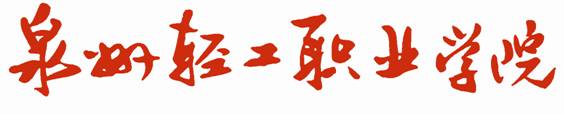 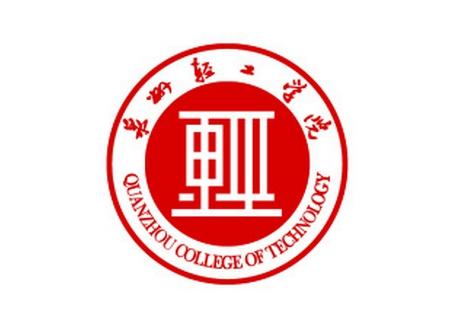 20  -20  学年 第  学期课程期末考核课程名称：                      任课教师：                      任课班级：                      所属系部：                               □ 初修      □ 重修      □ 清考20   年  月  日